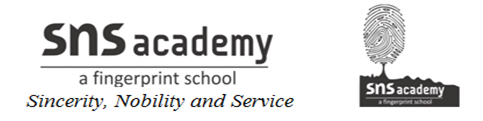 September Monthly Test (2019-20)Grade: IX                                          English ms                                        Marks: 40Date: 24.09.2019                                                                                         Time: 2.00hrsSECTION –A (MCQ 15 marks)Q1.a) (a) It is to make the students academically good and good at sports too.(b) it is a worthy activity if our interest in it is balanced with academics.(c) that students begin to ignore their studies and thus their academic ability suffers.(d) they envy their fellow-beings who shine academically and develop an inferiority complex.(e) 1. Sports develop a sense of team spirit in the individual and2. a person develops a feeling of cooperation.(f) Real Education(g) The phrase is 'Academic honours have a glamour which is unique'.(h) According to the writer, each type of activity should be kept at its own place in our daily life.b) Answers(a) those persons who want to look at nature.                      (b) go to sea(c)  it makes him sneeze.(d) They go to the countryside to enjoy seeing trees, flowers etc. (e) by referring to ‘Let others stroll and take … knees’.(f) It refers to vegetation/flowers, plants, trees etc.(g) The theme of the poem is to pay attention to the conservation of villages and countryside.    SECTION –B (Writing & Grammar 15 marks)Q2. Letter Writing                                                                                                                     6 Objective: - To use an appropriate style and format to write a formal/aninformal letter.Format =1 marki. Sender’s addressii. Dateiii. Receiver’s addressiv. Subject/Headingv. Salutationvi. Complementary closeContent - 2 marksExpression -2 marks- Coherence and relevance of ideas and style – 1 mark- Grammatical accuracy, appropriate words and spellings – 1 mark(Value points are suggested in the Question paper itself) Q3. Rearrange the following words and phrases into meaningful sentences.         21. That’s a double dose of good news difficult to resist.2. Call us whatever you like.Q4. The following passage has not been edited. There is an error in each line against which a blank is given. Write the incorrect word and the correction in your answer sheet against the correct blank number. The first one has been done for you as an example.               4Answers- Incorrect Word Correct Word(a) among between      (b) playing played      (c) are our           (d) since fromQ5. Complete the following paragraph by filling the blanks with the help of given options: 3                                                                                                                           (a) (iii) be                               (b) (i) broken                                      (c) (ii) forSECTION –C (Literature & Textbooks 10 marks)Q6.Read the extract given below and answer the questions that follow.                 4 I was ………………………………………………………………….comforts and luxuries. a.“I” refers to Dr.A.P.J.Abdul Kalamb. ‘I’ had a very secure childhood because all the children were taken good care. All necessities were provided in terms of food, medicine or clothes.c. The word from the extract that means austere.d. Kalam’s father  was an austere one who used to deny all the inessential comforts and luxuries. Q7. Answer the following Questions in 30-40 words.                                                 6a.How does Abdul Kalam describe his mother?His mother was an ideal wife who taught him to be gentle and kind. She was generous and fed many outsiders at their home everyday. She was a lady with a generous heart and true kindness which Kalam himself learnt from her and kept it with himself throughout life.b. What request did the Duck make to the Kangaroo? Why was it so?We have the same eyes as our so called strangers have. As our eyes wake and sleep so do theirs. As we dream of something, so do they. Hence, our eyes are similar.c. Why did Prasant’ heart go cold when he reached his village?The duck put the request before the kangaroo to offer him a ride on his back. He did so because he himself was unable to hop like the kangaroo.